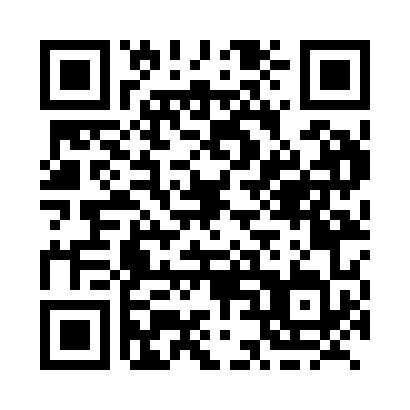 Prayer times for Rothsay, Ontario, CanadaMon 1 Jul 2024 - Wed 31 Jul 2024High Latitude Method: Angle Based RulePrayer Calculation Method: Islamic Society of North AmericaAsar Calculation Method: HanafiPrayer times provided by https://www.salahtimes.comDateDayFajrSunriseDhuhrAsrMaghribIsha1Mon3:555:451:276:469:0910:582Tue3:565:451:276:469:0810:583Wed3:575:461:276:469:0810:574Thu3:585:471:276:469:0810:575Fri3:595:471:286:469:0810:566Sat4:005:481:286:469:0710:557Sun4:015:491:286:469:0710:558Mon4:025:491:286:469:0610:549Tue4:035:501:286:469:0610:5310Wed4:045:511:286:459:0510:5211Thu4:055:521:286:459:0510:5112Fri4:075:531:296:459:0410:5013Sat4:085:531:296:459:0410:4914Sun4:095:541:296:449:0310:4815Mon4:115:551:296:449:0210:4716Tue4:125:561:296:449:0110:4517Wed4:135:571:296:439:0110:4418Thu4:155:581:296:439:0010:4319Fri4:165:591:296:428:5910:4120Sat4:186:001:296:428:5810:4021Sun4:196:011:296:428:5710:3922Mon4:216:021:296:418:5610:3723Tue4:226:031:296:418:5510:3624Wed4:246:041:296:408:5410:3425Thu4:256:051:296:398:5310:3326Fri4:276:061:296:398:5210:3127Sat4:286:071:296:388:5110:3028Sun4:306:081:296:388:5010:2829Mon4:316:091:296:378:4910:2630Tue4:336:101:296:368:4810:2531Wed4:356:111:296:358:4710:23